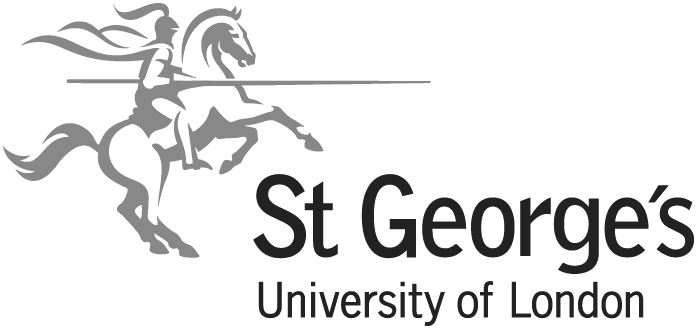 SGUL Late Submission Policy for Assignments(Approved by Senate 14.06.2023; operational from 2023-24 onwards)This policy applies to all students following programmes of study leading to a St George’s, University of London award. For programmes run through an institutional agreement with another institution, this policy applies to the modules taught and assessed by SGUL.Assignment submission deadline An assignment deadline is the specified date and time by which a student assignment should be submitted to the University. Assignment deadlines are set by the University for the student. An assignment deadline is stipulated in module/course handbooks and advised to students at the time the assignment is set.Reasons for imposing a submission deadlineAdhering to agreed and stipulated submission deadlines is a skill which students are expected to develop and demonstrate. Submitting an academic paper or a funding application requires an adherence to deadlines. There are also many non-academic contexts where submission deadlines are applied to a process. Specific reasons for having deadlines:From the university perspective: To manage the sequencing of course delivery effectivelyTo manage progression of students through a programmeTo manage individual students and cohorts fairlyTo manage student and staff workloads across the academic demands of the programmeTo educate students on professionalism and prepare them for the wider world where deadlines apply, eg for research publications, research funding, UCAS, school applications, job applications, mortgage applications, etcTo train students on the professional requirements of the professions they may enter following graduationFrom the student perspective: To allow a student to take control of their work, including planning and prioritisationTo make achievement of student goals more manageableTo instil time management skillsPolicy principlesThe policy is devised to be:Fair to students - individuals and cohorts – and provide parity of student experienceTransparent and easy to communicate to studentsWorkable for staff – academics & administratorsConsistent across programmes Mindful of EDI considerationsThe policyApplication of the policySpecific guidance for any particular assignment on late submission deadlinesFor each assignment, specific guidance, as required, will be outlined in the relevant module handbook. Students requiring additional clarification should seek this from the Module Leader.Verifying the time of submission The date and time of submission are as recorded by Canvas, or by any other receipting mechanism used for physical submissions.Student supportSupport for students is available on eg time management and exceptional circumstances. The Registry sign-posts students, as appropriate.Students who miss submission deadlines or repeatedly use the 48-hour late penalty, will be monitored by the academic programme team to ensure any welfare issues are picked up and the students provided with appropriate support.Removal of late penalty  Students who believe they have valid extenuating circumstances that prevented them from submitting an assignment by the deadline are directed to:For programmes participating in the pilot of the new Extenuating Circumstances Policy process in 2023-24: Guidance and FAQs (sharepoint.com), section 7.For programmes not participating in the pilot of the new Extenuating Circumstances Policy process in 2023-24: Mitigating Circumstances Guidance 2022-3 110324 (sgul.ac.uk), section 27.Should an application under either of the above processes be rejected, students have the right to submit an appeal against the decision, in accordance with section 6 of the Academic Appeals procedure Academic Appeals Procedure 202324 (sgul.ac.uk). Overall responsibility for policy: QAEC (final version approved 25/07/23, updated 12/04/24)Operational responsibility for policy: Academic RegistrarReview Date: July 2024 - one year following implementationTime latePenalty appliedCalculation≤ 48 hours10%age points deduction Deduction of 10%age points:Mark of 68% → 68 - 10 = 58%> 48 hours 0 marks awardedAreaOperation1Calculation of the 10%age points deduction (The deduction is described as %age points to ensure correct application of the penalty for assignments not marked out of 100)Calculated as a deduction of %age points (not a % of original mark)Example:Mark of 60% → 60 - 10 = 50%[Not: 10% of 60 = 6, so final mark is 60 - 6 = 54%]Deduction will be applied only down to the pass mark (so deduction may be <10%)Example:Mark of 49% → 40% (UG)Mark of 57% → 50% (PGT)2Calendar days v working daysThe 48 hours is counted “straight” ie as 2 calendar days.3Where the deduction is calculatedOutside SITS eg in a spreadsheet, managed at programme levelThe assessment mark input to SITS is the final mark, that is the final mark after any deduction/penalty has been applied.4Pass/Fail only assignments> deadline – Fail awardedThe 48 hour deduction window is NOT applicable to P/F only assignments. If a P/F only assignment is submitted after the published deadline, a fail is awarded.5SITSA SITS flag is to be inserted against the mark recorded on SITS:PL - Pass LateFL – Fail Late6Assignment types to which system is applied All types of summative assessment submitted via Canvas or physically (any assessments done under exam conditions are not included)The only summative assessments to which this policy does not apply are practice assessments, for all programmes, eg:Placement sign-offsCompetency documents eg PADs, DOPS7Programmes to which system is appliedAll programmes – FHEQ Levels 4-7, modular and non-modular8CanvasThe “due” and “until” dates set up on Canvas for assignments will be set to accommodate this policy, as follows:Assignments awarded a numerical mark: “due” date is set at the published deadline; “until” date is set at 48 hrs after the published deadline;Assignments marked Pass or Fail only: “due” date and “until” date are both set at the published deadline.It is the final submission made to Canvas that will be taken to be the student’s submission for marking purposes, as follows:Assignments awarded a numerical mark: it is the final submission made, regardless of whether it is made before the deadline or during the 48 hrs immediately after the deadline;Assignments marked Pass or Fail only: it is the final submission made before the deadlineThe timescales for providing feedback to students are in accordance with the Assessment Feedback Policy.Assignments not submitted by the “until” date are awarded a mark of 0 (or a fail in the case of P/F only assignments) and receive no feedback. 9Link to Extenuating Circumstances PolicyStudents should apply under the extenuating circumstances policy if they believe they have circumstances that meet the extenuating circumstances criteria, and have:EitherFailed to submit by the published deadline, and are unwilling to “take the hit” of a 10%age point deductionOrFailed to submit before the end of the 48 hour window after the published deadlineThe extenuating circumstances policy trumps the late submission policy ie if an extenuating circumstances application is submitted after the assignment deadline, and the assignment is submitted, the student is awarded the original mark with no % deduction applied, if the exceptional circumstances are approvedExample:Student A submits within 48 hours late of published deadline: Mark of 60% → 60 - 10 = 50%Student A then submits ECs application after assignment deadline. If they are accepted: Mark of 60% stands.10Submission that is awarded a fail that is submitted late≤ 48 hours late – no late penalty applied, original fail mark stands> 48 hours late – 0 awarded11Resubmissions (attempt 2 or attempt 3) that are submitted late≤ 48 hours late – no late penalty applied:Pass standard assignment - capped at pass mark Fail standard assignment - fail mark stands> 48 hours late – 0 awarded12Variations and derogations from the policyRequests made by the Course Director are considered by a subgroup of QAEC comprising:The Chair of QAECThe Deputy Vice-Chancellor (Education)The Head of Centre for Innovation and Development in EducationDirector of Quality and Partnerships